02/06 RM 04193Hardware e SoftwareATIVIDADE – PÁGINA: 28O que é um HARDWARE? Dê 03 exemplos:É  A PARTI  FISICA  DE  UM  COMPUTADORMONITOR  TECLADO  MOUSE2) O que é um SOFTWARE? Dê 02 exemplos:EXECUTAR  TAREFAR  Windows3) Escreva (S) para SOFTWARE e (H) para HARDWARE: ( )                          ( )                             ( )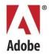 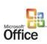 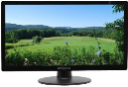 ( )                           ( )                          ( )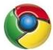 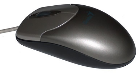 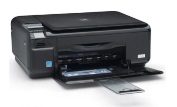 